طبقا لمقتضيات الفصل 3 من الظهير الشريف الصادر في 20 ذي الحجة 1335 (10 أكتوبر 1917) المتعلق بالمحافظة على الغابات و استغلالها و الفصول رقم01، 16 و18 لدفتر التحملات العامة المتعلق ببيع المنتجات الغابوية في غابات الدولة و الغابات الخاضعة للنظام الغابوي المصادق عليه بالمرسوم رقم 02.10.342 بتاريخ 7 جمادى الأولى 1432، سيتم في يوم 20/12/2022 على الســاعــة الحادية عشر صبــا حــا بمقرالمديرية الجهوية للمياه و الغابات و محاربة التصحر للشمال الغربي للقنيطرة، فتح الأظرفة المتعلقة بطلب العروض المتعلق ببيع المنتجات الغابوية ، مكونة من 9 حصص ذات الخصائص التالية :يمكن لمن يهمهم الامر سحب ملفات طلب العروض من المديرية الجهوية للمياه والغابات ومحاربة للشمال الغربي (مكتب الأراضي السلالية) الكائنة بشارع الرياضة، القنيطرة.حدد مبلغ الضمانة المؤقتة في خمسون ألف درهم ) 50.000,00 درهم) بالنسبة للحصص 1 إلى  5 و عشرون الف درهم (20.000,00( بالنسبة للحصة 6 و ثلاتون الف درهم (30.000,00( بالنسبة للحصص7 و 8 و 9  ويجب تكوينها لكل حصة.تطبيقا للمواد 6 و 16 من دفتر التحملات العامة المشار إليه أعلاه ، يتعين على كل شخص ذاتي أو معنوي ، يريد المشاركة في طلب العروض ، أن يقدم عرضا مكونا من ظرف يضم الوثائق المحددة في البند 5 من دفتر التحملات الخاصةيتعين على كل شخص ذاتي أو معنوي يريد المشاركة في طلب العروض: إما إيداع أظرفتهم مقابل وصل بمكتب الضبط بالمديرية الجهوية للمياه والغابات ومحاربة التصحر للشمال الغربي الكائنة بشارع الرياضة، القنيطرة،إما إرسالها عن طريق البريد المضمون بإفادة بالاستلام إلى المديرية الجهوية للمياه والغابات ومحاربة للشمال الغربي، صندوق البريد رقم 30، القنيطرة،إما تسليمها مباشرة لرئيس لجنة طلب العروض عند بداية الجلسة و قبل فتح الاظرفة.المملكة المغربيةRoyaume du Maroc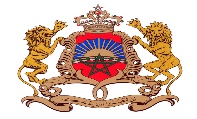 وزارة الفلاحة والصيد البحري والتنمية القروية والمياه والغاباتMinistère de l’Agriculture, de la Pêche Maritime, du Développement Rural et des Eaux et Forêts قطاع المياه والغابات Département des Eaux et ForêtsDirection Régionale des Eaux et Forêts et de la Lutte Contre la Désertification du Nord Ouest-Kenitraإعلان عن طلب عروض متعلق ببيع المنتجات الغابوية رقـــم 04/2022/م.ج.م.غ.م.ت-ش غ بتاريخ 20/12/2022الجدرة (ستير)عود التدفئة (ستير)خشب الصناعة  (م3)خشب العمل  (م3)المساحة (ه)نوع الأشجارالمحيطالجماعةالعمالةالحصة300911772516060,1827الكونفورياح القبلية 1سيدي محمد بن منصورالقنيطرة123546341391047,0749الكونفورياح القبلية 2سيدي محمد بن منصورالقنيطرة228138141557056,2505الكونفورياح القبلية 3سيدي محمد بن منصورالقنيطرة31215412767024,3006الكونفورياح القبلية 4سيدي محمد بن منصورالقنيطرة4353113024910108,8226الكونفوسيدي بوغابةالقنيطرةالقنيطرة5528790056,7724كمالطوازيتعامر السفليةالقنيطرة693506903070103,8918كمالعنابسةللا ميمونةالقنيطرة7236400022,16كمالكساكسة 1مولاي بوسلهامالقنيطرة8258900024.36كمالكساكسة 2مولاي بوسلهامالقنيطرة9